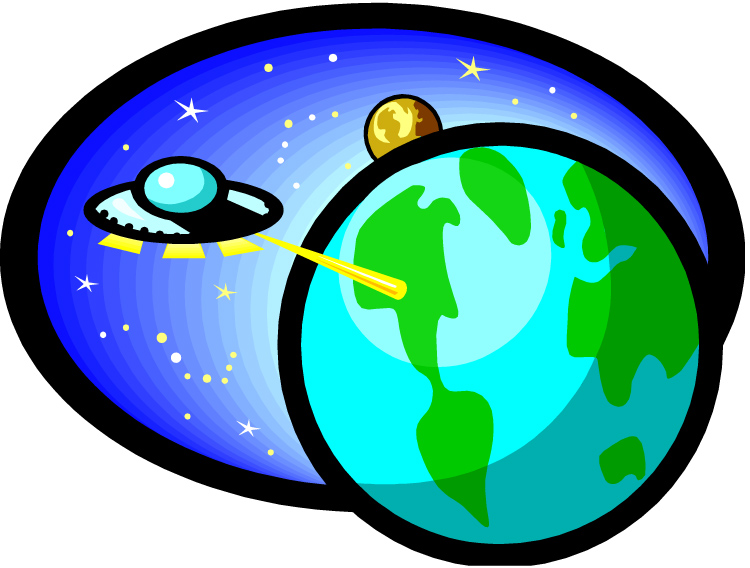 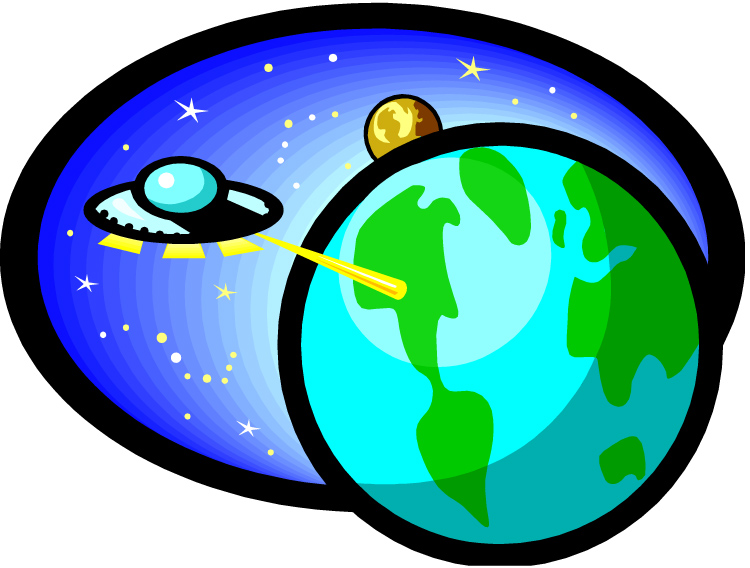 UEG Project Pre-reading simulation activity +	This is a group simulation activity that I use as a pre-reading activity for Ender’s Game by Orson Scott Card. Student teams are presented with a basic scenario similar to the scenario at the beginning of the novel. The groups need to create and present a plan to save the world. This fosters teamwork and group responsibility as well as creativity. TEAMSA. B. C. D. E. . Instructions for Day 1Read through ALL of the attached information about this project. Write down all questions you have in the first entry of your TEAM LOG (the log is explained in the following pages).Select a team name.Decide which team members will be responsible for which parts of the project. Begin brainstorming ideas together for the various parts of the project.*************************THIS DOCUMENT IS CLASSIFIED TOP SECRET, PRIORITY A132-5. ANYONE FOUND GUILTY OF SHOWING THIS TO UNAUTHORIZED PERSONNEL WILL BE SUBJECT TO THE PENALTIES SET FORTH IN THE UEG CRIMINAL POLICY, PAGE 4,273; SECTION 365; PARAGRAPH 87; SECTION 9.*************************TO:		Unified Earth Government Top Secret Strategic Planning TeamsFROM:	Admiral Herkemer Mantuso, Unified Earth Government Special ForcesSUBJECT:	Creation of plan to avert third invasion by alien race.DATE:		February 1, 2086-- Background --		In 2021, the planet Earth was attacked by an alien race. After a three-month battle, humans emerged victorious. However, over 324 million men, women, and children were killed. Perhaps the only positive outcome from the war was the unification of all world governments into the Unified Earth Government. The world population was prepared to live in peace and harmony. However, that did not last. The same alien race attacked the earth again, and this time humans barely escaped. Over 950 million inhabitants of Earth were killed or injured. Countless cities were destroyed. Without the quick actions of one commander, Wolfgang Braunberger, great-great-grandson of the first Unified Earth Government Supreme Commander, Gerlinde Braunberger, humanity would have ceased to exist.	Such a catastrophe cannot happen again. The forces sent to attack us were completely destroyed, but there is no way of knowing the size of the planet from which the alien forces originated. We must assume that eventually they will be ready to attack once again. Based on the first two battles, we expect another confrontation in approximately 70 years. We must prepare NOW to avoid the annihilation of the human race.	For this reason the brightest minds in the world have been selected and brought to this top secret location. Your task is to formulate a plan to save the world. You will not have much time to complete this most important activity. However, we must begin now to ensure success.-- The Enemy –	Information is scarce. They are some sort of ant-like creature, about two feet in height, with bodies of ant-like structure, but covered in fur to retain body heat. The scientists called them “Formicines,” and the military calls them “Formics.” It appears there is a hive queen who serves as the brain for the rest of the race. Through the hive queen the Formics are able to communicate instantaneously. In the second battle, Commander Braunberger saved the earth by destroying the ship carrying the hive queen, which caused a chain reaction throughout the enemy fleet. Such a strategy will likely not be effective again, as the Formics have shown a propensity to quickly adapt to our strategies and weapons. The size of the remaining Formic population and the number of hive queens is unknown.-- Military Status –	Most of the munitions proved ineffective against the Formics, and were therefore destroyed by them. The key to the victory in the second battle was Commander Braunberger’s intelligence and quick-thinking. There are ships left in the UEG Fleet, but they were largely ineffective.-- Assignment –	Teams will develop and present a plan to save the world from the impending third attack of the Formics.Plan must include:	*TIMELINE and PLAN DETAIL. Create a plan detail arranged in chronological order beginning no 	later than January 1, 2087, and ending with the last step of the plan, which will be sometime in the year 	2158. Each step of the plan must be included in detail.	*ULTIMATE LEADER PROFILE. Create a profile of the ultimate leader(s). Include the physical, 	mental, and emotional characteristics necessary to fulfill the role of the one who will lead the military in 		this battle. Who will this leader be? How will he/she be selected/created?	*PRESENTATION. Present the plan to the UEG Board. This will be a formal presentation. Be prepared 	to answer questions as the board tries to determine the best plan to save the world. (6-8 minutes)